Head teacher: Mrs. M. DochertyLangmuir Road, Bargeddie, G69 7RS.https://blogs.glowscotland.org.uk/nl/stkevinsNursery Mobile: 07793 599 093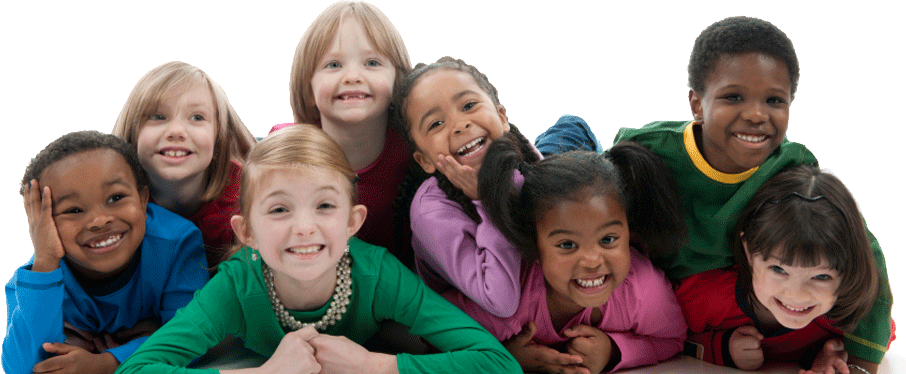 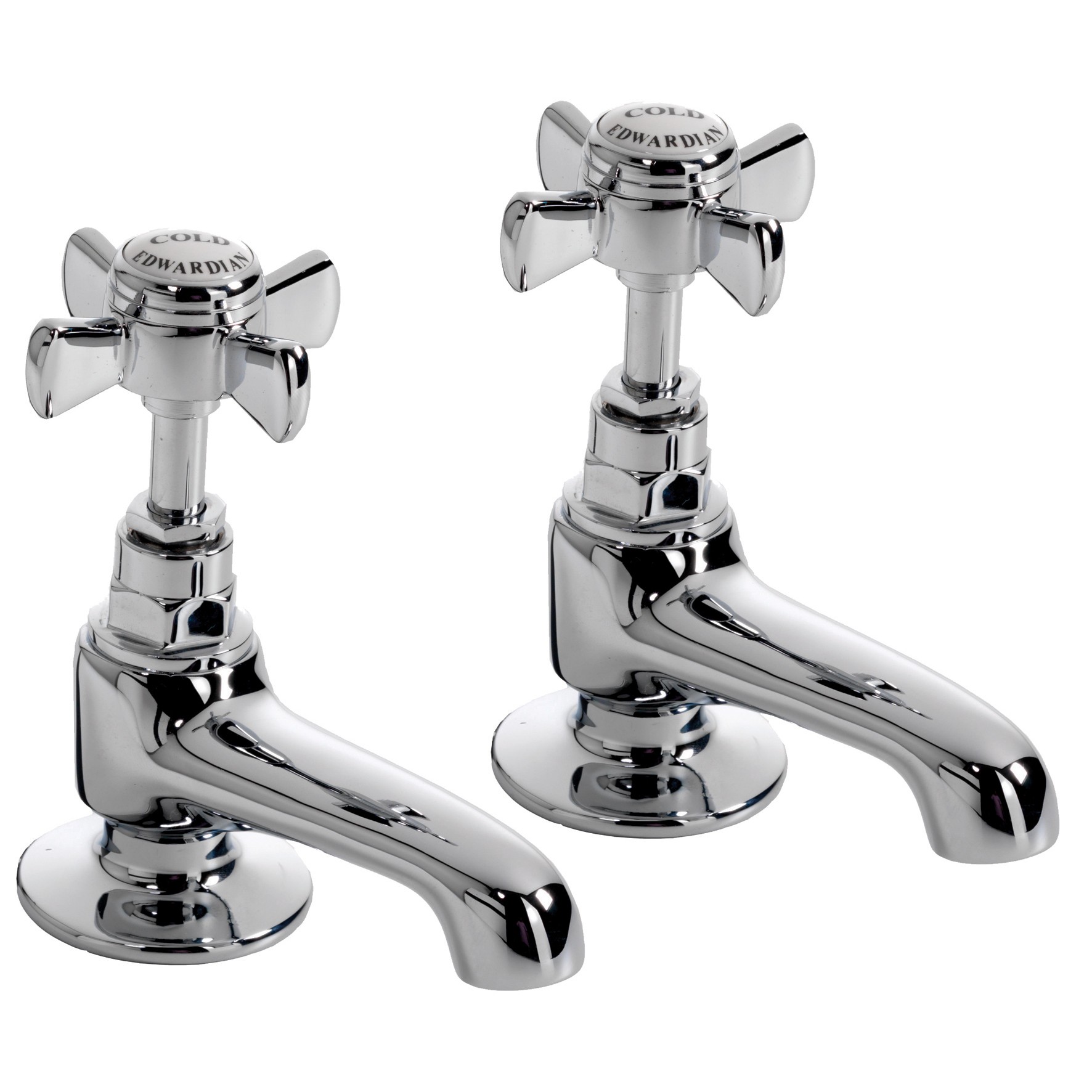 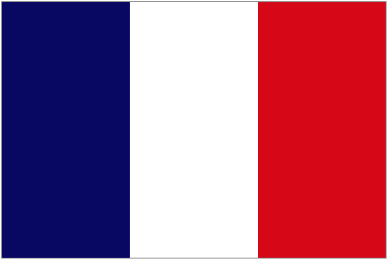 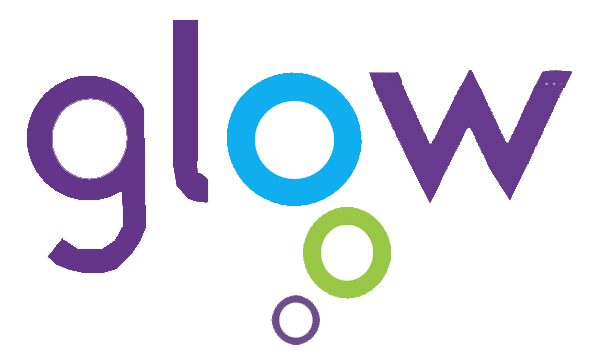 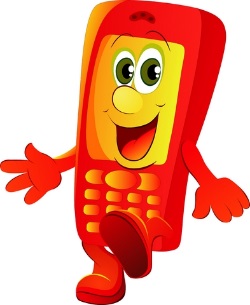 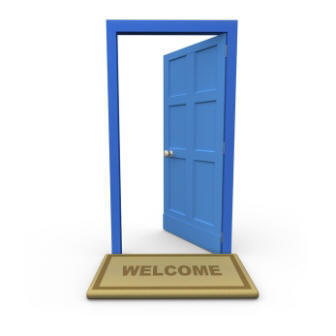 